Onslow College 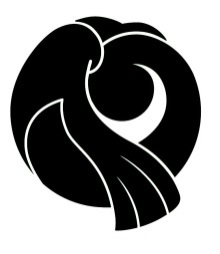 2023 Year 9 Stationery InformationListed below are the stationery items required for 2023  BYOD Laptop – Students should have a device that is a laptop form factor (screen and keyboard) and should bring it from the first day.  As well as a laptop, students should bring earphones or headphones and charging cable.  We advise students to clearly label their laptops.  If you would like to discuss any issues associated with devices, please contact Jonathan.Wyeth@onslow.school.nz .Calculators – Scientific or Graphic (Casio fx-9750Gii) are available for purchase from the school office.    Refer NZQA webpage on approved calculators https://www.nzqa.govt.nz/ncea/subjecs/approved-calculator-list/ before purchasing.Ringbinders, Lever Arch Files or Clearfiles - are required for subjects that stipulate refill as a stationery requirement. Photocopying - Available at several photocopiers located around the school using printer balance loaded onto their Student ID Card.  Students can top up their printer balance at School Office using cash or EFTPOS.  Student ID Card – are printed onto a Snapper Card.  Students will be issued with a card and $20.00 charged to their student school account.  If card is broken or lost replacement cards can be purchased from the School Office throughout the School Year.  To top up Snapper balance this can be done via Snapper Mobile App, Snapper Kiosk or at Snapper Retailers (refer https://www.snapper.co.nz/ for further information).General stationery needed for all subjects	Ballpoint pens – blue, black & red	Calculator (Scientific or Graphic)Compass	Correction PenEarphones or HeadphonesEraserGlue StickHighlighter pens – min 4LaptopPencil - HB	Pencil Sharpener	Protractor	Ruler – 300mm	Small paper scissors	USB Stick 16Gb or larger20 Page A4 ClearfileEnglish		14B8 A4 Refill				1B8 Exercise Book (optional)Literacy / Numeracy	1B8 Exercise Book x 2          14B8 A4 Refill	Mathematics		1E5 (with margins) Maths Book		Physical Education		Shorts or trousers suitable for physical activity	Sports shoes	T-shirt suitable for physical activity	Science		1B8 Exercise BookSocial Studies		1B5 Exercise Book			 